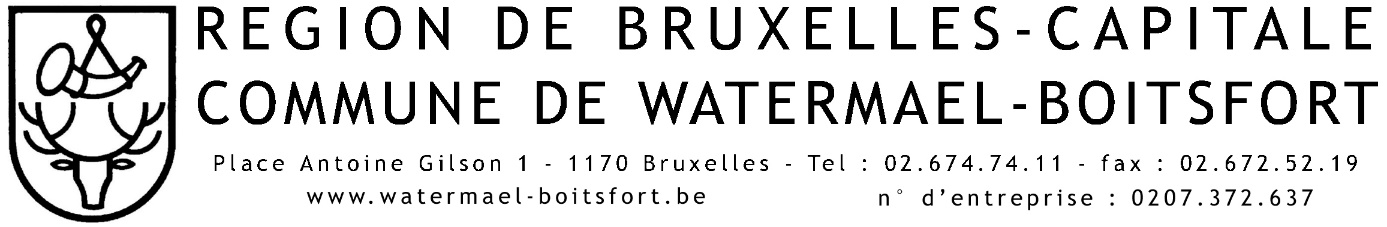 Conseil Consultatif Communal des AînésProcès-verbal de la réunion statutaire du 17 juin 2019Présents : Mme H. NGUYEN et M. D. LEISTERH, membres observateurs de plein droit,  MM et Mmes. S. CARBONNELLE, V. CARDYN, A-M CHAIDRON, Th.  JONCKHEERE,  J. VAN DEN BROECK, J. VANDER SMISSEN,  F. VERHULST.Excusé(e)s : MM et Mmes O. DELEUZE,  M- P. BRAQUET, F. BREBART, A. LIENARD,  A. SEGERS, J. STRAUVEN,  P. VAN HEDDEGEM.Invité : R. VAN DER MEEREN.POINT 1 : Le P.V. de la réunion statutaire du 11 mars 2019 est approuvé.Remarque : Certains points importants (Organisation EPN, communication  avec la commune) ne se retrouvent pas dans ce P.V. : ils sont repris dans les P.V des réunions intermédiaires.POINT 2 : Commission Communication : Stany se charge de retrouver un questionnaire de 2014, établi par Xavier Leroy, qui pourra alimenter leur réunion du 18 juin. Pour rappel : le groupe se compose de Jacques, Aline, Thierry, Anne- Marie, Robert et Stany.POINT 3 : EPN (Thierry)	Les deux réunions d’information ont rassemblé 50 personnes : 1/3 des personnes sont  intéressées par une formation à l’utilisation de  la tablette, 1/3 par le smartphone et enfin 1/3 par le PC. On ne pourra actuellement satisfaire tout le monde en raison de trop peu de moyens : mise à disposition de la salle, aménagement des horaires de cours et des professeurs.	Les permanences (deux fois par semaine) sont remises en question : en effet, les deux animateurs de la FOBAGRA ne seront sans doute pas reconduits l’année prochaine.	Nous allons insister auprès de la commune, contacter Odile Bury, en passant par notre Echevine, Hang NGUYEN.		David LEISTERH rappelle que l ’Asbl « Vivre chez soi » est un bon réseau pour faire passer nos informations.           Dans le prochain « 1170 », Josiane écrira un article sur l’EPN, son succès dans  la commune et le besoin de bénévoles pour continuer cette activité,  et annoncera les prochaines  conférence et Table de paroles.POINT 4 : TABLE DE PAROLES		La cinquième TP portera sur « L’Aide au Quotidien » et aura lieu dans la salle polyvalente  de la maison de repos du CPAS, le jeudi 7 novembre 2019 à 14h.	Merci à Robert et à Madame PIRON.POINT 5 : CONFERENCE	Prochaine conférence sur le thème « Vieillir en Beauté et en Sérénité », le 17 octobre à la gare de Watermael.  Paul contacte Stéphane ADAM , docteur en Psychologie.POINT 6 : LES CCCA BRUXELLOIS (François et Josiane)		Comment procéder pour initier une rencontre avec les 7 CCCA de l’agglomération ? Inviter un ou deux représentants des 7 CCCA à une première réunion où chacun se présente  pendant 5 minutes, étant entendu que chacun enverra les documents de ses activités à l’avance,  pour une réunion productive ?	François s’occupe de trouver les contacts et une date.POINT 7 : « SWATA »  		A l’image du SUTA (Service Ucclois du Troisième Age), on envisagerait de créer un SWATA (Service Wafortois du Troisième Age) : service d’information qui centraliserait et regrouperait toutes les Asbl consacrées aux seniors, et qui pourrait avoir une visibilité dans le journal « 1170 » avec une page actualisée  « Spécial Activités Seniors ».POINT 8 : DIVERS  Adresse mail du CCCA : Seuls, Thierry et Jacques ont accès à l’écriture, ils présenteront le mode d’emploi de cette adresse au prochain CCCA.Calendrier CCCA : -Statutaire : lundi 9 septembre - Intermédiaire : mardi 15 octobre - Intermédiaire : mardi 19 novembre - Statutaire : lundi 16 décembre			Toujours à 9h30, toujours dans la Salle du ConseilVéronique CARDYN                                               Josiane VANDER SMISSEN     Secrétaire                                                                         Présidente